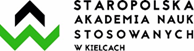 POTWIERDZENIE OSIĄGNIĘCIA ZAKŁADANYCH EFEKTÓW UCZENIA SIĘ
DLA PRAKTYK ZAWODOWYCHPotwierdzam, iż student/studentka …………………………….……………….……, rok studiów: …………,                                                                                        (nazwisko i imię, nr albumu)kierunek: ………………………………...…………, profil: ……..……………………………………………,odbywał/odbywała praktyki zawodowe w okresie ..……..………………..….……… w ……….………..…… .…………………………………………………………………...… i podczas praktyk osiągnął/osiągnęła zakładane efekty uczenia się określone w sylabusie zajęć.Tab. 1 Wypełnia Opiekun praktyk z ramienia InstytucjiTab. 2 Wypełnia Koordynator ds. praktyk zawodowych na podstawie przedstawionej przez studenta dokumentacji przebiegu praktyk zawodowych, potwierdzonej przez Opiekuna praktyk z ramienia Instytucji.……………………………………..				…………………………………… (podpis Opiekuna praktyk z ramienia Instytucji)		                                         (podpis Koordynatora ds. praktyk zawodowych)Ocena pracy studenta (skala od 1 do 5)12345Wykorzystanie posiadanej wiedzy w praktyce oraz przygotowanie merytoryczne do praktykiSystematycznośćOrganizacja pracySamodzielnośćTerminowość wykonywania zadańZaangażowanieKreatywnośćUmiejętność pracy w zespoleSkłonność do poszukiwania kompromisów w zakresie zakładanych celówInne …………………………………………………………………………..EFEKTY Z ZAKRESU:Realizacja efektówRealizacja efektówWiedzy:TAKNIEŁączy pogłębioną wiedzę na temat cyklu życia człowieka (bio-psych-społ.), zna 
i rozumie podstawowe terminy w obszarze nauk społecznych, ma wiedzę na temat funkcjonowania struktury organizacyjnej, zasad organizacji pracy, podziału kompetencji, procedur, procesu planowania pracy w wybranej jednostki;W zaawansowanym stopniu zna i rozumie modele pomocy społecznej realizowanej w wielu sektorach życia społecznego i potrafi wykorzystać posiadaną wiedzę w praktyce zawodu, zna zasady funkcjonowaniu instytucji opiekuńczo-wychowawczych, opiekuńczych, kulturalnych, pomocowych i terapeutycznych Posiada, wiedzę dotyczącą rodzaju świadczonych usług przez organizacje, 
w której odbywa praktyki;posiada wiedzę o uczestnikach działalności wspierającej i pomocowej, zna specyfikę potrzeb osób i rodzin korzystających z pomocy społecznej;Posiada wiedzę dotyczącą stopnia zaspokojenia potrzeb osób i rodzin korzystających 
z pomocy społecznej; Zna i rozumie podstawowe pojęcia z zakresu komunikacji społecznej, wie jak wyrażać opinie i pomysły w formie pisemnej i ustnej;Zna i rozumie podstawowe mechanizmy procesów komunikacji interpersonalnej, dostrzega bariery i zakłócenia w ich obszarze oraz posiada umiejętność przeciwdziałania im;Umiejętności:Umiejętności:Umiejętności:Potrafi ocenić i zinterpretować zjawiska społeczne będące zagrożeniem i szansą dla procesu opieki  w odniesieniu do dzieci, młodzieży, rodzin,  osób starszych; potrafi zaprojektować te działania tak, aby wiązać je z różnymi obszarami działalności socjalnej.Potrafi zastosować metody pracy socjalnej w działaniach opiekuńczych, terapeutycznych 
i pomocowych; potrafi zaplanować odpowiednie formy wsparcia w instytucjach 
i organizacjach zajmujących się pomocą i pracą socjalną dla różnych grup klientów pomocy społecznej; Posiada sprawność zebrania materiałów umożliwiających opracowanie i realizację projektów socjalnychWykorzystuje umiejętności w zakresie komunikacji interpersonalnej szczególnie 
w odniesieniu do specyficznych grup w pracy z klientami, potrafi używać języka specjalistycznego i odwołującego się do problemów opiekuńczych, społecznych. Wykorzystuje specjalistyczną wiedzę metodyczną do organizowania działań związanych 
z realizacja zadań opiekuńczo-wychowawczych ukierunkowanych na profilaktykę wykluczenia społecznegoKompetencji społecznych:Kompetencji społecznych:Kompetencji społecznych:Jest gotów do odpowiedzialnej realizacji powierzonych zadań, podejmowane działania analizuje w kontekście etyki zawodowej i społecznej odpowiedzialności, Jest gotów do realizacji zajęć z zakresu różnych projektów społecznych,  wykorzystując teorię i praktykę  rozstrzyga dylematy zawodoweJest gotów doskonalić swój warsztat pracy pracownika socjalnegoJest świadomy odpowiedzialności, jakie niesie praca w obszarze jest przygotowany do pracy socjalnej w charakterze doradcy, mediatora, animatora, asystenta; efektywnie współpracuje 
z innymi specjalistami w celu skutecznego udzielania pomocySzanuje dorobek pracy socjalnej i postępuje etycznie